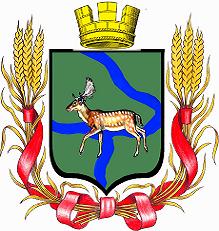 РОССИЙСКАЯ   ФЕДЕРАЦИЯДума  Еланского  городского  поселенияЕланского  муниципального  районаВолгоградской  областиРешение № 169/29от 24.03.2023 г.                                                                            Об утверждении отчёта о результатах приватизации муниципального имущества Еланского городского поселения Еланского муниципального района Волгоградской области за 2022 год    В соответствии с Федеральными законами от 06.10.2003 № 131-ФЗ  «Об общих принципах организации местного самоуправления в Российской Федерации», от 21.012.2001 № 178-ФЗ «О приватизации государственного и муниципального имущества», руководствуясь Уставом Еланского городского поселения Еланского муниципального района Волгоградской области  и ст. 20 Положения о бюджетном процессе в Еланском городском поселении Еланского муниципального района Волгоградской области  Дума Еланского городского поселения Еланского муниципального района Волгоградской областиРешила:1. Утвердить отчёт о приватизации муниципального имущества за 2022 год в Еланском городском поселении Еланского муниципального района Волгоградской области, согласно приложению.2. Контроль за исполнением решения возложить на постоянную комиссию по бюджетной, налоговой и экономической политике Думы Еланского городского поселения Еланского муниципального района Волгоградской области.3. Настоящее решение вступает в силу со дня его официального обнародования.Председатель  ДумыЕланского городского поселения Еланского муниципального района Волгоградской области                                                                 Е.В. РусяевГлава Еланского городского поселения Еланского муниципального района Волгоградской области                                                                 А.С. ГугучкинУтвержденрешением ДумыЕланского городского поселения Еланского муниципального района Волгоградской областиот 24.03. 2023 г. № 169/29Отчёта о результатах приватизации муниципального имущества Еланского городского поселения Еланского муниципального районаВолгоградской области за 2022 год.    Приватизация имущества в течение 2022 года не осуществлялась.